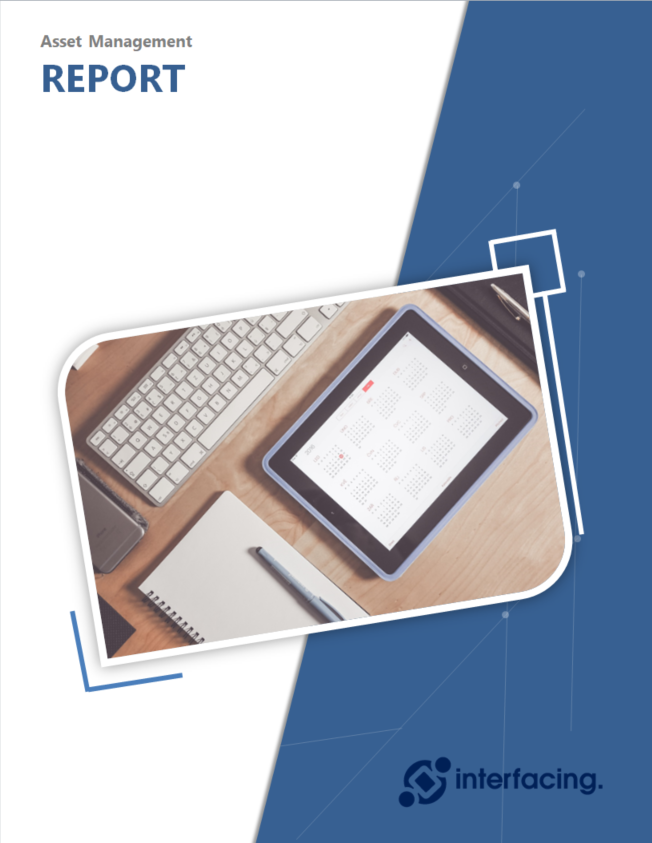 {#templaterConfig}{#subject}{#object}{name}Version: {version}Last Modified: {modificationDate}{/object}{/subject}{/templaterConfig}Asset ReportThe following document is a report on Assets in the EPC.*UDA = User Defined AttributesAssetOwner(s)DocumentsBusiness RulesEntitiesAttributesUDAs* {#objects}{#object}{name}{#roles}{#target}{name}{/target}{/roles}{#documents}{#target}{name}{/target}{/documents}{#rules}{#target}{name}{/target}{/rules}{/object}{#impact}{#entities}{name}{/entities}{/impact}{#impact}{#attributes}{name}{/attributes}{/impact}{#properties}{attributeName} :{#attributeValueText}{attributeValueText}{/attributeValueText}{#listItems}{name}, {/listItems}{/properties}{/objects}